SUPPORT OUR FUTUREOrder Your Photobook Now! Capital Campaign Fundraiser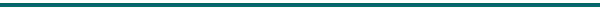 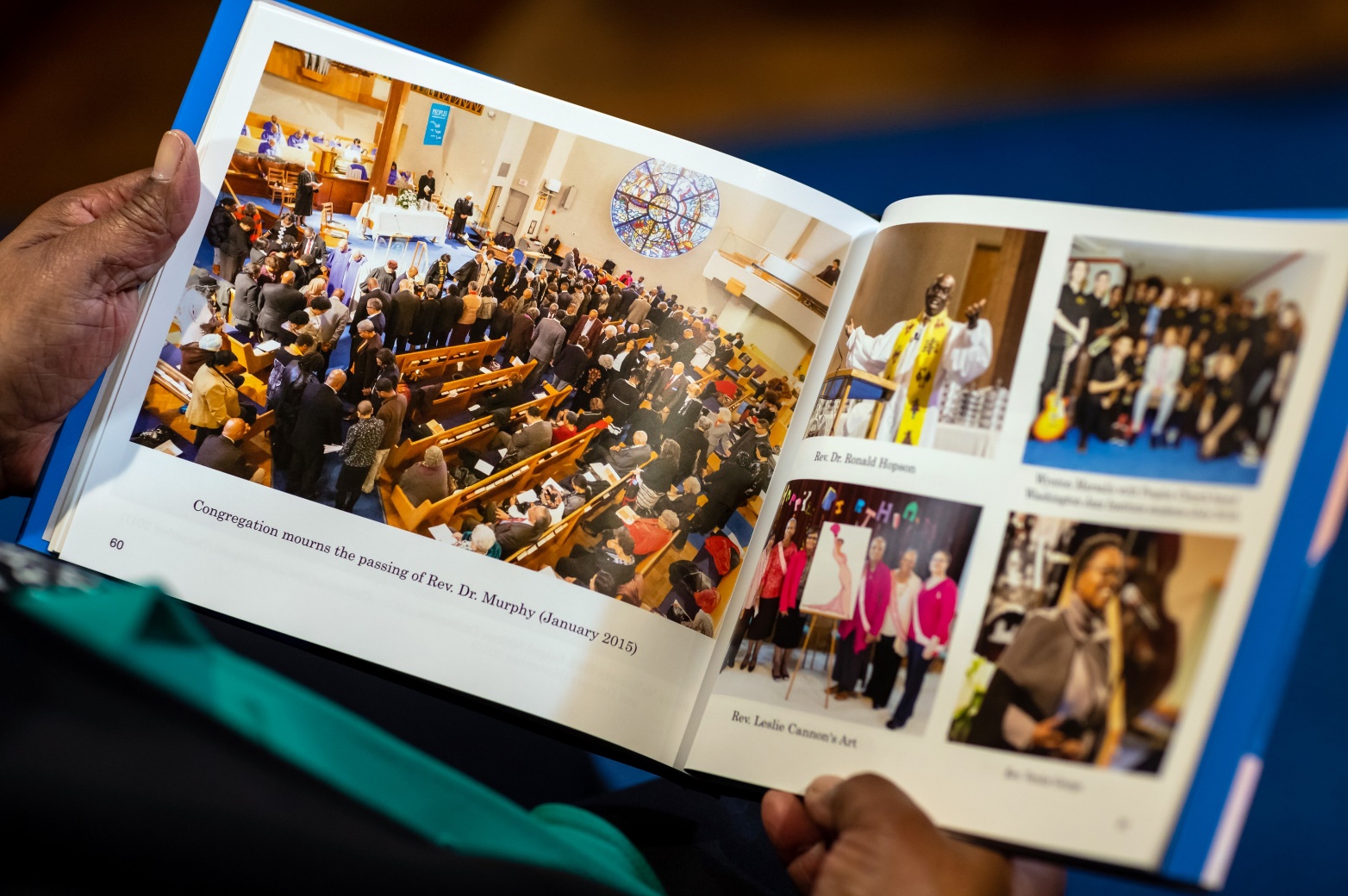 Complete this form and return to Peoples Congregational United Church of ChristMake checks payable to Peoples Church and place 130th Photo Book & # of Copies on the Memo LineYour Name: ________________________________  Phone Number: _______________Street Address: ___________________________  City, State: _____________________Prices:  One Book $75    -  Each additional book with same Order $70One Book $75 _______    Two Books $145 _____     Three Books $215 ______Photo Books may be picked up at the church once they arrive! 4704 13th Street, NW Washington, DC 20011